Общественный контроль за реализацией проектов, согласно графику выездов 12.07.2021Комиссия в составе сотрудников администрации района и общественных наблюдателей посетила  территорию запланированную под  устройство объекта «Физкультурно-оздоровительный комплекс открытого типа».В июле заключили два муниципальных контракта: -  Выполнение работ по подготовке основания для установки объекта: «Физкультурно-оздоровительный комплекс открытого типа, расположенный по адресу: Приморский край, Кавалеровский район, пгт. Кавалерово, ул. Краснознаменная, 1А (кадастровый номер земельного участка: 25:04:040022:354)»;- Поставка спортивно-технологического оборудования для создания физкультурно-оздоровительного комплекса открытого типа.Возвести объект планируется до 1 октября текущего года.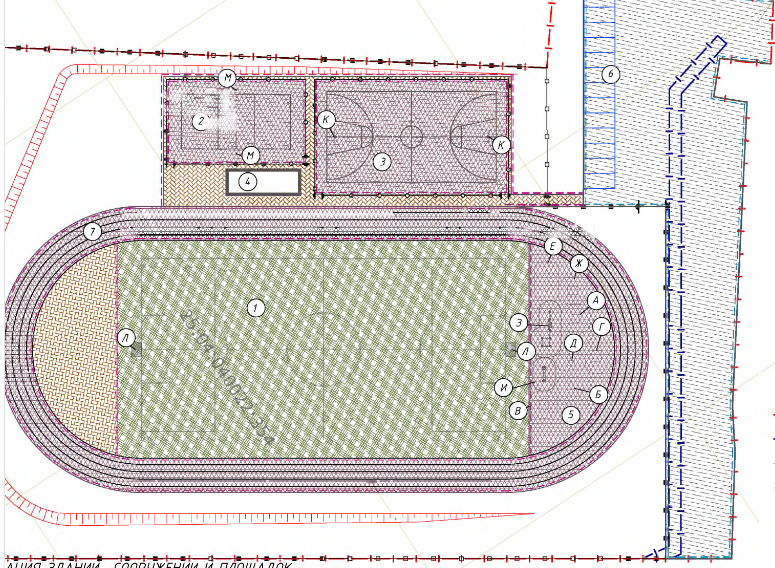 